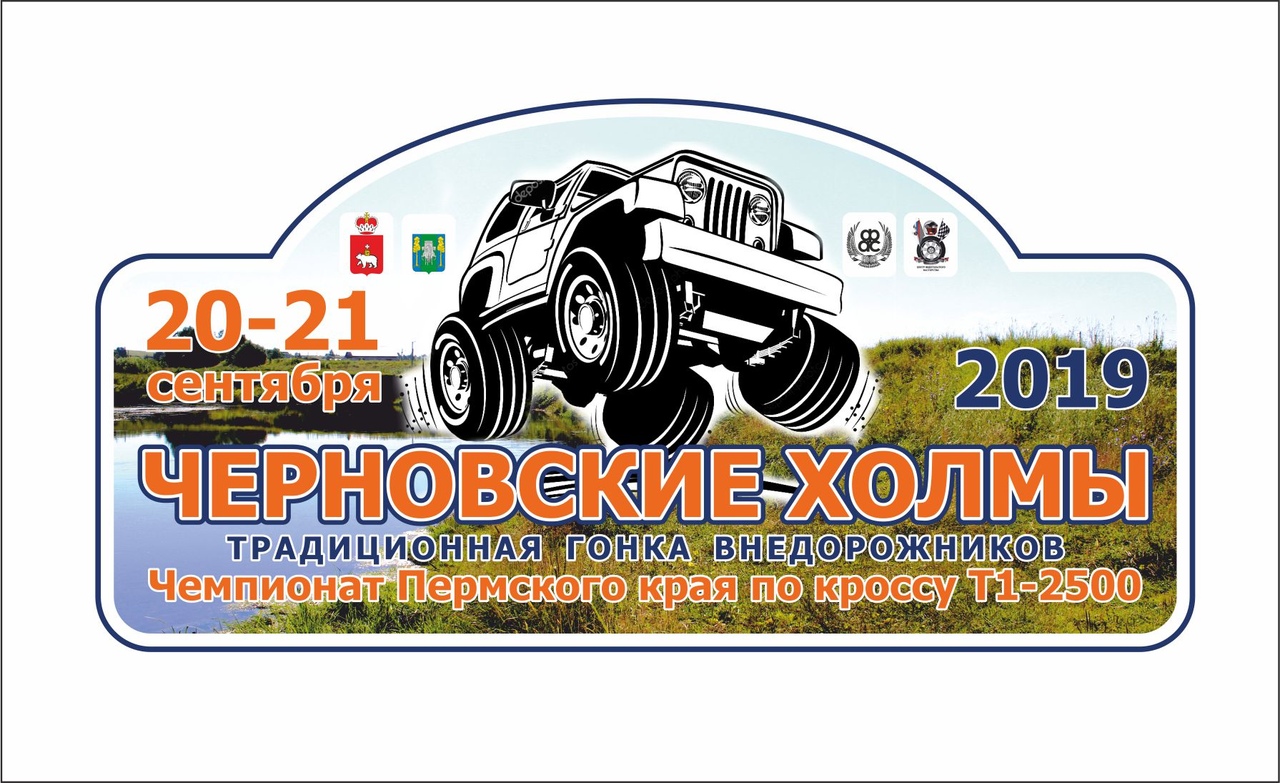 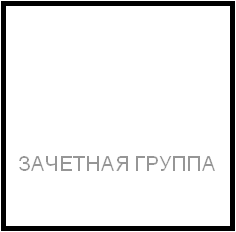                                                  ТРАДИЦИОННАЯ ГОНКА ВНЕДОРОЖНИКОВ                                                  ТРАДИЦИОННАЯ ГОНКА ВНЕДОРОЖНИКОВ                                                  ТРАДИЦИОННАЯ ГОНКА ВНЕДОРОЖНИКОВ     Заявка на соревнование     Заявка на соревнование     Заявка на соревнование     Заявка на соревнование     Заявка на соревнование     Заявка на соревнование     Заявка на соревнование        Экипаж       Экипаж       Экипаж       Экипаж       Экипаж       Экипаж       ЭкипажУчастник (Заявитель)Участник (Заявитель)Участник (Заявитель)СтранаАдрес: e-mailТелефон: Телефон: Факс:Факс:Первый пилотПервый пилотПервый пилотВторой пилотВторой пилотФамилия, Имя, ОтчествоДата рожденияВодительское удостоверениеКат.      №Кат.      №Кат.      №Кат.       №Кат.       №Паспортные данныесерия              №                                                                    кем и когда выдансерия              №                                                                    кем и когда выдансерия              №                                                                    кем и когда выдансерия              №                                                                                            кем и когда выдансерия              №                                                                                            кем и когда выданИННСпортивное званиеТелефонАдресАдрес электронной почтыАвтомобильСвоей подписью я подтверждаю, что вся информация, содержащаяся в Заявочной форме верна. Я, ниже подписавшийся, признаю положения Регламента соревнования, и обязуюсь строго соблюдать их. Я, ниже подписавшийся, признаю, что Организатор не несет никакой ответственности перед участниками и третьими лицами за вред либо ущерб, причиненный в ходе соревнования. Всю ответственность несут виновники случившегося. Я понимаю и полностью принимаю весь риск и опасность автомобильных соревнований и обязуюсь полностью соблюдать все требования , касающиеся безопасности. 
Я, ниже подписавшийся, признаю за Организатором права на использование всех фото и видео материалов соревнования для пропаганды и развития автоспорта в Пермском крае и на территории РФ.Своей подписью я подтверждаю, что вся информация, содержащаяся в Заявочной форме верна. Я, ниже подписавшийся, признаю положения Регламента соревнования, и обязуюсь строго соблюдать их. Я, ниже подписавшийся, признаю, что Организатор не несет никакой ответственности перед участниками и третьими лицами за вред либо ущерб, причиненный в ходе соревнования. Всю ответственность несут виновники случившегося. Я понимаю и полностью принимаю весь риск и опасность автомобильных соревнований и обязуюсь полностью соблюдать все требования , касающиеся безопасности. 
Я, ниже подписавшийся, признаю за Организатором права на использование всех фото и видео материалов соревнования для пропаганды и развития автоспорта в Пермском крае и на территории РФ.Своей подписью я подтверждаю, что вся информация, содержащаяся в Заявочной форме верна. Я, ниже подписавшийся, признаю положения Регламента соревнования, и обязуюсь строго соблюдать их. Я, ниже подписавшийся, признаю, что Организатор не несет никакой ответственности перед участниками и третьими лицами за вред либо ущерб, причиненный в ходе соревнования. Всю ответственность несут виновники случившегося. Я понимаю и полностью принимаю весь риск и опасность автомобильных соревнований и обязуюсь полностью соблюдать все требования , касающиеся безопасности. 
Я, ниже подписавшийся, признаю за Организатором права на использование всех фото и видео материалов соревнования для пропаганды и развития автоспорта в Пермском крае и на территории РФ.Своей подписью я подтверждаю, что вся информация, содержащаяся в Заявочной форме верна. Я, ниже подписавшийся, признаю положения Регламента соревнования, и обязуюсь строго соблюдать их. Я, ниже подписавшийся, признаю, что Организатор не несет никакой ответственности перед участниками и третьими лицами за вред либо ущерб, причиненный в ходе соревнования. Всю ответственность несут виновники случившегося. Я понимаю и полностью принимаю весь риск и опасность автомобильных соревнований и обязуюсь полностью соблюдать все требования , касающиеся безопасности. 
Я, ниже подписавшийся, признаю за Организатором права на использование всех фото и видео материалов соревнования для пропаганды и развития автоспорта в Пермском крае и на территории РФ.Своей подписью я подтверждаю, что вся информация, содержащаяся в Заявочной форме верна. Я, ниже подписавшийся, признаю положения Регламента соревнования, и обязуюсь строго соблюдать их. Я, ниже подписавшийся, признаю, что Организатор не несет никакой ответственности перед участниками и третьими лицами за вред либо ущерб, причиненный в ходе соревнования. Всю ответственность несут виновники случившегося. Я понимаю и полностью принимаю весь риск и опасность автомобильных соревнований и обязуюсь полностью соблюдать все требования , касающиеся безопасности. 
Я, ниже подписавшийся, признаю за Организатором права на использование всех фото и видео материалов соревнования для пропаганды и развития автоспорта в Пермском крае и на территории РФ.Своей подписью я подтверждаю, что вся информация, содержащаяся в Заявочной форме верна. Я, ниже подписавшийся, признаю положения Регламента соревнования, и обязуюсь строго соблюдать их. Я, ниже подписавшийся, признаю, что Организатор не несет никакой ответственности перед участниками и третьими лицами за вред либо ущерб, причиненный в ходе соревнования. Всю ответственность несут виновники случившегося. Я понимаю и полностью принимаю весь риск и опасность автомобильных соревнований и обязуюсь полностью соблюдать все требования , касающиеся безопасности. 
Я, ниже подписавшийся, признаю за Организатором права на использование всех фото и видео материалов соревнования для пропаганды и развития автоспорта в Пермском крае и на территории РФ.ПодписьПодпись                                   Автомобиль (заполняется тех. комиссаром)                                   Автомобиль (заполняется тех. комиссаром)                                   Автомобиль (заполняется тех. комиссаром)                                   Автомобиль (заполняется тех. комиссаром)                                   Автомобиль (заполняется тех. комиссаром)                                   Автомобиль (заполняется тех. комиссаром)ОборудованиеОборудованиеЗамечанияЗамечанияЗамечанияЗамечанияКузовКузовТопливные бакиТопливные бакиПодвескаПодвескаРемни, ШлемыРемни, ШлемыКолесная базаКолесная базаВнешний диаметр колесВнешний диаметр колесКаркас безопасностиКаркас безопасности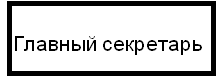 Прочие замечанияПрочие замечания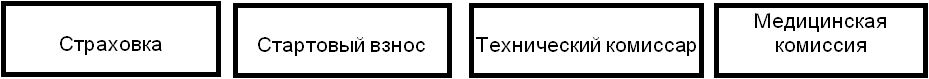 